Formulaire de candidature 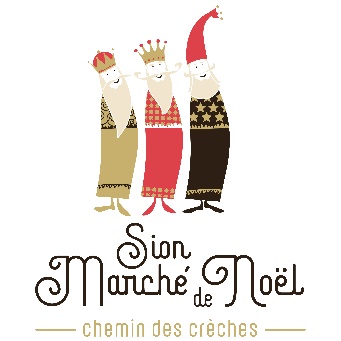 Tentes Artisans (17 jours)Place du Midi & Espace des Remparts    1950 Sion / Valais / Suisse21ème édition du 6 au 23 décembre 2024Organisateur :  Association « Marché de Noël de Sion »	079 772 34 36                                                                                   Rue de la Dent-Blanche 18, 1950 Sion     	artisans@mdnsion.chExposant 	Appellation du stand :		Nom :   	Prénom :   	Rue :  	Code postal & lieu :   	Portable :  	E-mail :   		Horaires (sous réserve)		du lundi au jeudi :     	de 14h00 à 19h00 Artisan-créateur : (18 jours)       	CHF 850.-                                                  les vendredis :   	de 14h00 à 21h00       Tente de 3m x 3m			les samedis : 	de 11h00 à 21h00         			les dimanches : 	de 11h00 à 19h00		Nocturne : 	jusqu’à 21h00LES STANDS NOURRITURE NE SONT PLUS ACCEPTÉS.L’exposant vendra uniquement des articles artisanaux issus de sa propre fabrication dont 70% de la valeur des objets exposés doit être justifiée par son travail et s’engage à respecter le règlement consultable sur notre site internet : www.mdnsion.ch.Le dossier sera examiné par la commission de sélection des exposants. Cette dernière se basera notamment sur les critères suivants : création artisanale, originalité et relation avec Noël. Si un ou plusieurs artisans implantés sur le Marché vendent déjà ces articles, le dossier ne sera pas retenu. La décision de la commission de sélection est ferme et sans recours possible. Une motivation du refus peut être demandée par l’exposant.Le candidat obtiendra par écrit, dans un délai de 40 jours, la réponse à sa demande. En cas d’acceptation de sa candidature, il recevra un exemplaire du contrat de location, à retourner à l’organisateur dans un délai de 10 jours, dûment rempli et signé. Le « Formulaire de candidature », le « Descriptif détaillé des marchandises et/ou des produits proposés » ainsi que quelques photos numériques sont à transmettre à l'adresse de fond de page ou par e-mail à l’adresse suivante : artisans@mdnsion.ch .Nous vous remercions d'avance pour votre intérêt et pour la qualité des informations transmises. 	Le Comité du Marché de Noël de SionL’artisan :Lieu et date	 Signature	Descriptif détaillé des marchandiseset /ou des produits proposésChacun des produits qui sera vendu sur le stand doit être inscrit sur cette liste. A joindre des photos format numérique de quelques articles.L’exposant certifie que les produits vendus sont issus de sa propre fabrication :Lieu et date	 Signature	A remplir par l’Association du Marché de Noël de Sion (A l’usage interne de la commission de sélection, laisser en blanc svp.) Positif Négatif En SuspensMotifs : .                                                                                                                                                                                                                 .                                                                                                                                                                   